      M I K A  PHYSIOTHERAPIE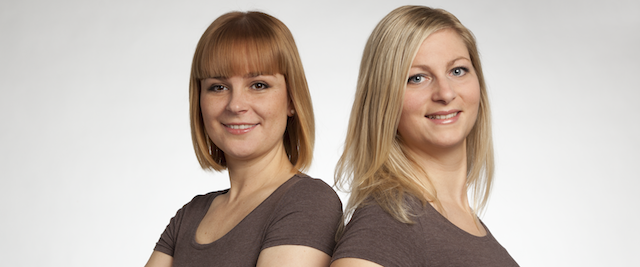 Physiotherapeut (w/m) in Voll-/oder Teilzeit ab dem 01.08.2016In unserer Praxis, in Pforzheim, sehen wir unsere Patienten als Ganzes und versuchen in einer einzigartigen Atmosphäre ein Gefühl von Geborgenheit und Ruhe im stressigen Alltag zu ermöglichen. Wir bieten neueste physiotherapeutische Geräte und ein breites Therapiespektrum.Wir erwarten neben einer abgeschlossenen Physiotherapieausbildung die Fähigkeit zur   eigenverantwortlichen   Gestaltung des Aufgabenbereichs, sowie ein  professionelles Auftreten.Wir wünschen uns Teamfähigkeit, Organisationsvermögen, einen  zugewandten und emphatischen Umgang mit unseren Patienten, sowie die Bereitschaft Hausbesuche zu    übernehmen.Auch Berufseinsteiger sind willkommen!Haben wir Dein Interesse geweckt? Dann freuen wir uns auf Deine aussagekräftige Bewerbung per Post oder E-MailMIKA Physiotherapie, Redtenbacherstrasse 23, 75177 Pforzheim oder hallo@mika-physiotherapie.de    www.mika-physiotherapie.de